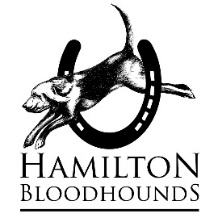 RIDER EMERGENCY CARD – TO BE COMPLETED AND CARRIED WHILST HUNTINGFull NameAddressMobile number PLEASE CONSIDER CAREFULLY WHAT ACTION IS TO BE TAKEN IN THE EVENT OF YOU HAVING A FALL OR AN INJURY WHILST HUNTING, AND COMPLETE THE FOLLOWING ACCORDINGLY. WHERE RELEVANT, PLEASE PROVIDE FULL CONTACT DETAILS INCLUDING A MOBILE PHONE NUMBER.PLEASE CONSIDER CAREFULLY WHAT ACTION IS TO BE TAKEN IN THE EVENT OF YOU HAVING A FALL OR AN INJURY WHILST HUNTING, AND COMPLETE THE FOLLOWING ACCORDINGLY. WHERE RELEVANT, PLEASE PROVIDE FULL CONTACT DETAILS INCLUDING A MOBILE PHONE NUMBER.Who is your emergency contact? If (as we strongly advise) you have come to the Meet with someone else, who are they? Who will take you home if you are unable to take yourself?Who will take your horse home if you are unable to do it yourself? Where are your car/lorry keys to be found?Who is your vet?Please list any medication or medical conditions that it may be relevant for the paramedics to know when treating you.